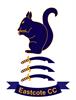 Section 1 - Type of Membership Please insert total fee for type of membership requiredDonation 											      TOTAL													     Section 2 – Personal details for member:Section 3 – Personal details for partner: (not applicable for Single Social members)Section 4 – VolunteeringVolunteers are a very important part of what makes Eastcote CC successful. There are many areas where the club requires a variety of skills from assisting with the website, fundraising, maintenance of the clubhouse, etc. So if you have a profession, skill or trade and you’re willing to volunteer some of your time, please let us know in the boxes below.Section 5– Membership Agreement Please tick each box where you agree (or delete if you do not agree)Section 6 – Member Incentives If you have been recommended to join ECC by an existing member, they may be entitled to a number of incentives. Please put the name of the member in the box below so we can make sure that they receive them.THE FOLLOWING SECTION IS FOR YOU INFORMATION AND PLEASE DO NOT RETURN WITH THE REST OF THE FORMSenior Citizen For persons aged over 65. Includes social membership for partner at same addressMembership Fee                                      £50£Senior Citizen For persons aged over 65. Includes social membership for partner at same addressMembership Fee                                      £50£Joint SocialIncludes social membership for partner and non-playing children under 18 at same addressMembership Fee                                      £90£Joint SocialIncludes social membership for partner and non-playing children under 18 at same addressMembership Fee                                      £90£Single Social (This is designed for members with no partners – If your partner will use the facilities you must join as a Joint Social MemberMembership Fee                                      £55£Single Social (This is designed for members with no partners – If your partner will use the facilities you must join as a Joint Social MemberMembership Fee                                      £55£Country(Available if you live more than 30 miles away from the club)Membership Fee                                      £30£Country(Available if you live more than 30 miles away from the club)Membership Fee                                      £30£Eastcote Cricket Club is committed to providing the best possible facilities for players, coaches, parents and spectators. Whilst membership fees contribute to the day to day running and maintenance of the club, we are always looking to improve our club, not only so we can play cricket with the best equipment and facilities, but also our clubhouse is welcoming to all. We are continuing our projects plan into 2024 include repairs, enhancement and to replace the nets. Refurbishment of the club house Plan and improvements to the outfield are on the Club’s Expenditure plan. Our lease expires in 12 years’ time and we expect there to be a substantial cost for the renewal. All this can only be done with sponsorship and generous donations from our members. If you feel you can contribute in any way, it would be most welcome.£Please send this form to June Roan.    Email: june.roan@outlook.com or leave at club bar for my attentionPreferred method of payment is online to Eastcote Cricket Club:Sort Code 60-07-25, Account Number 66930030, Ref (your name)Card payment at the bar.We do not advise you to pay by cash.  DO NOT post cash or leave behind bar.£Name: Date of Birth: 	Home Address & Postcode: Email Address: Home telephone: 				Mobile telephone: Name: Date of Birth: 	Email Address:  				Mobile telephone: BarTeas/CateringScoringUmpiringManage/OrganiseFundraisingOther (please specify)Other (please specify) I agree that I shall be bound by the Constitution and Rules of the Club, and agree to the Club Code of Conduct   SignatureDate:SECTION 7: PRIVACY STATEMENTEastcote Cricket Club take the protection of the data that we hold about you as a member seriously and will ensure that the data you provide is processed in accordance with data protection legislation.Under General Data Protection Regulations which came into effect in May 2018, we need to provide you with certain details concerning how your personal data will be used and protected.  Please read the full privacy notice below carefully to see how the Club will treat the personal information that you provide to us.Names of data controllerEastcote Cricket ClubCategories of personal data we collectName and date of birth Contact detailsMedical/specific requirements informationEmergency contact detailsConsents from the parent/legal guardianOur sources of the personal data We obtain personal data from: The parent/legal guardian registering a child to join the clubClub coaches and junior co-ordinatorMedical practitionersPlay cricket databaseAutomated decisions we may takeNonePurposes for which we process personal data                                                             The club will process the personal data for:Administering bookings and attendance at sessions Dealing with medical needs/specific requirementsSupporting the delivery of cricket sessions  For training and competition entry Reporting of participation and any incidents and of figures and trends (including equality and inclusion information) For quality and improvement monitoring Who we will disclose your personal data to LeaguesThe ECB Coaches and junior co-ordinators for administrating training sessionsVolunteers who work at cricket clubs/venues to support the delivery of sessions. The County Cricket Board that supports the local Cricket Club whose programmes you have registered forLegal basis for processing your personal dataThe legal basis for the collection and processing of your personal data is:for administration and programme delivery: that it is necessary to fulfil the contract that you are going to enter into or have entered into with usfor dealing with medical needs:  that you have given your explicit consent or in the child’s vital interests. in all other cases: that it is necessary for our legitimate interests which are to build a programme to encourage participation in cricket and does not prejudice or harm rights and freedoms of parents / guardians or the children that join the programme.Your right to withdraw consentWhere you have given your consent to any processing of personal data, you have the right to withdraw that consent at any time.  If you do, it will not affect the lawfulness of any processing for which we had consent prior to your withdrawing it.Location of your personal dataThe Club will keep your personal data within the European Economic Area. How long we will keep your personal data for                              We will not retain your personal data for longer than is reasonable and necessary for the purposes for which it was collected. We shall retain your personal data for such time as you are registered with Eastcote Cricket Club as a member.    3 years after you cease to be a member of Eastcote Cricket Club or play an active part in Eastcote Cricket Club, we shall delete your data.Your rights in respect of your personal dataYou have the right of access to your personal data and, in some cases, to require us to restrict, erase or rectify it or to object to our processing it, and the right of data portability.    Email and correspondenceWe will forward club emailing about your membership and club activities. You may unsubscribe from club emails however as our facilities are limited this means you would be unsubscribing from ANY email from the club.Our contact detailsmail.           		Peter Tilsedemail.  			petertilsed@hotmail.co.ukwebsite.  		www.eastcotecc.Hitscricket.comComplaintsIf you have any concerns or complaints about how we are handling your data please do not hesitate to get in touch with the named person at the club. You can also contact the Information Commissioner’s Office.